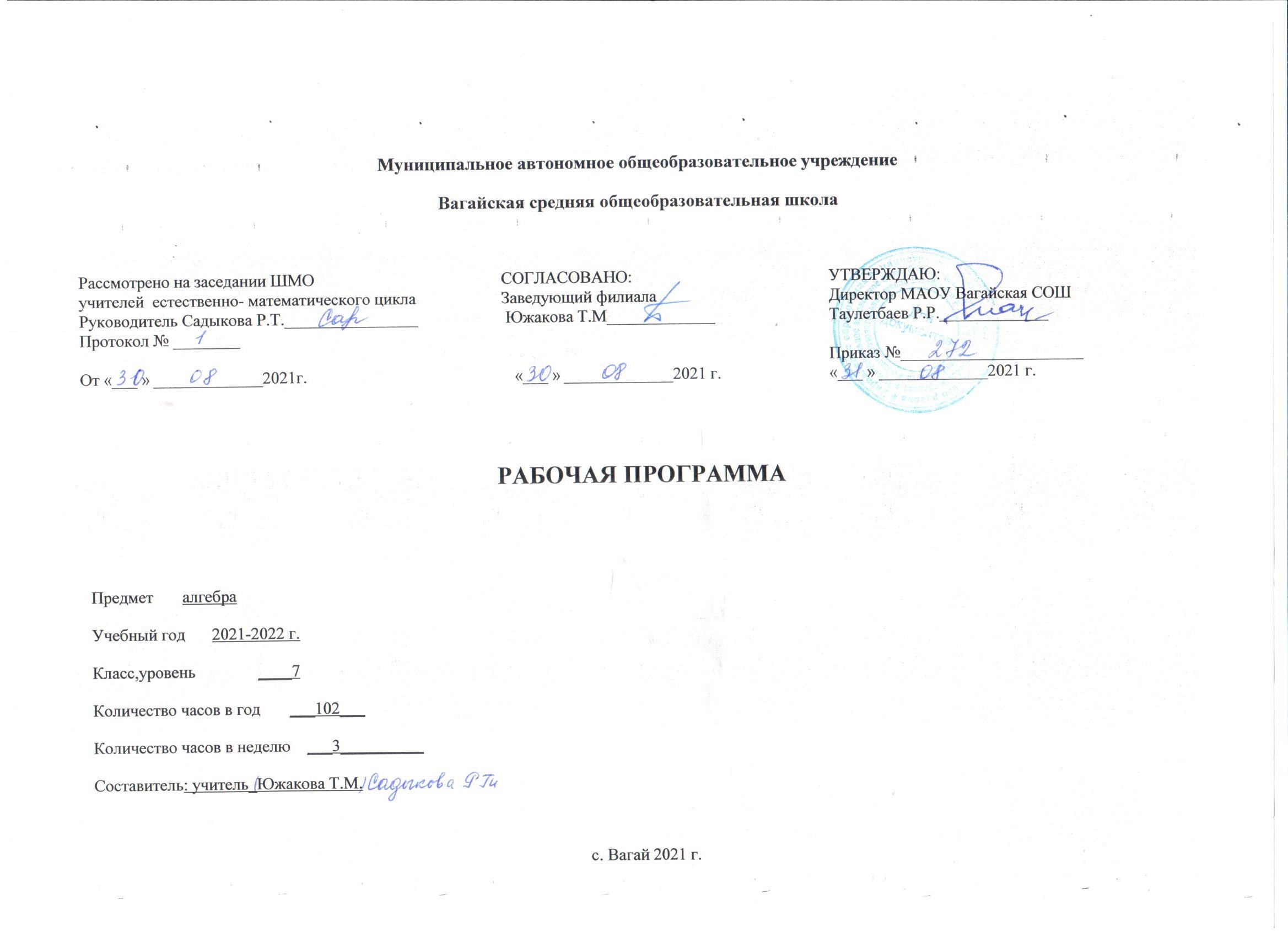 Планируемые результаты освоения учебного предмета «Алгебра»Изучение алгебры по данной программе способствует формированию у учащихся личностных, метапредметных и предметных результатов обучения, соответствующих требованиям федерального государственного образовательного стандарта основного общего образования.Личностные результаты:воспитание российской гражданской идентичности: патриотизма, уважения к Отечеству, осознания вклада отечественных учёных в развитие мировой науки;ответственное отношение к учению, готовность и способность обучающихся к саморазвитию и самообразованию на основе мотивации к обучению и познанию;осознанный выбор и построение дальнейшей индивидуальной траектории образования на базе ориентировки в мире профессий и профессиональных предпочтений с учётом устойчивых познавательных интересов, а также на основе формирования уважительного отношения к труду, развитие опыта участия в социально значимом труде;умение контролировать процесс и результат учебной и математической деятельности;критичность мышления, инициатива, находчивость, активность при решении математических задач.Метапредметные результаты:умение самостоятельно определять цели своего обучения, ставить и формулировать для себя новые задачи в учёбе, развивать мотивы и интересы своей познавательной деятельности;умение соотносить свои действия с планируемыми результатами, осуществлять контроль своей деятельности в процессе достижения результата, определять способы действий в рамках предложенных условий и требований, корректировать свои действия в соответствии с изменяющейся ситуацией;умение определять понятия, создавать обобщения, устанавливать аналогии, классифицировать, самостоятельно выбирать основания и критерии для классификации;умение устанавливать причинно-следственные связи, строить логическое рассуждение, умозаключение (индуктивное, дедуктивное и по аналогии) и делать выводы; развитие компетентности в области использования ин- формационно-коммуникационных технологий;первоначальные представления об идеях и о методах математики как об универсальном языке науки и техники, о средстве моделирования явлений и процессов;умение видеть математическую задачу в контексте проблемной ситуации в других дисциплинах, в окружающей жизни;умение находить в различных источниках информацию, необходимую для решения математических задач, и представлять её в понятной форме, принимать решение в условиях неполной или избыточной, точной или вероятностной информации; умение понимать и использовать математические средства наглядности (графики, таблицы, схемы и др.) для иллюстрации, интерпретации, аргументации;умение выдвигать гипотезы при решении задачи, понимать необходимость их проверки;понимание сущности алгоритмических предписаний и умение действовать в соответствии с предложенным алгоритмом.Предметные результаты:осознание значения математики для повседневной жизни человека;представление о математической науке как сфере математической деятельности, об этапах её развития, о её значимости для развития цивилизации;развитие умений работать с учебным математическим текстом (анализировать, извлекать необходимую информацию), точно и грамотно выражать свои мысли с применением математической терминологии и символики, проводить классификации, логические обоснования;владение базовым понятийным аппаратом по основным разделам содержания;систематические знания о функциях и их свойствах;практически значимые математические умения и навыки, их применение к решению математических и нематематических задач предполагающее умения:выполнять вычисления с действительными числами;решать уравнения, неравенства, системы уравнений и неравенств;решать текстовые задачи арифметическим способом, с помощью составления и решения уравнений, систем уравнений и неравенств;использовать алгебраический язык для описания предметов окружающего мира и создания соответствующих математических моделей;проверить практические расчёты: вычисления с процентами, вычисления с числовыми последовательностями, вычисления статистических характеристик, выполнение приближённых вычислений;выполнять тождественные преобразования рациональных выражений;выполнять операции над множествами;исследовать функции и строить их графики;читать и использовать информацию, представленную в виде таблицы, диаграммы (столбчатой или круговой);решать простейшие комбинаторные задачи.Алгебраические выраженияОбучающийся  научится: оперировать понятиями «тождество», «тождественное преобразование», решать задачи, содержащие буквенные данные, работать с формулами; выполнять тождественные преобразования рациональных выражений на основе правил действий над многочленами и алгебраическими дробями; выполнять разложение многочленов на множители. Обучающийся получит возможность: выполнять многошаговые преобразования рациональных выражений, применяя широкий набор способов и приёмов; применять тождественные преобразования для решения задач из различных разделов курса. Уравнения Обучающийся научится: решать основные виды рациональных уравнений с одной переменной, системы двух уравнений с двумя переменными; понимать уравнение как важнейшую математическую модель для описания и изучения разнообразных реальных ситуаций, решать текстовые задачи алгебраическим методом; применять графические представления для исследования уравнений, исследования и решения систем уравнений с двумя переменными. Обучающийся получит возможность: овладеть специальными приёмами решения уравнений и систем уравнений; уверенно применять аппарат уравнений для решения разнообразных задач из математики, смежных предметов, практики; применять графические представления для исследования уравнений, систем уравнений, содержащих буквенные коэффициенты. Неравенства Обучающийся научится:  понимать терминологию и символику, связанные с отношением неравенства, свойства числовых неравенств; решать линейные неравенства с одной переменной и их системы; решать квадратные неравенства с опорой на графические представления; применять аппарат неравенств для решения задач из различных разделов курса. Обучающийся получит возможность: освоить разнообразные приёмы доказательства неравенств; уверенно применять аппарат неравенств для решения разнообразных математических задач, задач из смежных предметов и практики; применять графические представления для исследования неравенств, систем неравенств, содержащих бук- венные коэффициенты. Числовые множества Выпускник научится: понимать терминологию и символику, связанные с понятием множества, выполнять операции над множествами; использовать начальные представления о множестве действительных чисел. Выпускник получит возможность: развивать представление о множествах; развивать представление о числе и числовых системах от натуральных до действительных чисел; о роли вычислений в практике; развить и углубить знания о десятичной записи действительных чисел (периодические и непериодические дроби). Функции Обучающийся научится: понимать и использовать функциональные понятия, язык (термины, символические обозначения); строить графики элементарных функций, исследовать свойства числовых функций на основе изучения поведения их графиков; понимать функцию как важнейшую математическую модель для описания процессов и явлений окружающего мира, применять функциональный язык для описания и исследования зависимостей между физическими величинами; понимать и использовать язык последовательностей (термины, символические обозначения); применять формулы, связанные с арифметической и геометрической прогрессиями, и аппарат, сформированный при изучении других разделов курса, к решению задач, в том числе с контекстом из реальной жизни. Обучающийся получит возможность: проводить исследования, связанные с изучением свойств функций, в том числе с использованием компьютера; на основе графиков изученных функций строить более сложные графики (кусочно-заданные, с «вы- колотыми» точками и т. п.); использовать функциональные представления и свойства функций для решения математических задач из различных разделов курса; Элементы прикладной математикиОбучающийся научится: использовать в ходе решения задач элементарные представления, связанные с приближёнными значениями величин;использовать простейшие способы представления и анализа статистических данных; находить относительную частоту и вероятность случайного события; решать комбинаторные задачи на нахождение числа объектов или комбинаций. Выпускник получит возможность: понять, что числовые данные, которые используются для характеристики объектов окружающего мира, являются преимущественно приближёнными, что по записи приближённых значений, содержащихся в ин- формационных источниках, можно судить о погрешности приближения; понять, что погрешность результата вычислений должна быть соизмерима с погрешностью исходных данных; приобрести первоначальный опыт организации сбора данных при проведении опроса общественного мнения, осуществлять их анализ, представлять результаты опроса в виде таблицы, диаграммы;  приобрести опыт проведения случайных экспериментов, в том числе с помощью компьютерного моделирования, интерпретации их результатов;  научиться некоторым специальным приёмам решения комбинаторных задач. СОДЕРЖАНИЕ УЧЕБНОГО ПРЕДМЕТА «АЛГЕБРА» Алгебраические выраженияВыражение с переменными. Значение выражения с переменными. Допустимые значения переменных. Тождества. Тождественные преобразования алгебраических выражений. Доказательство тождеств.Степень с натуральным показателем и её свойства. Одночлены. Одночлен стандартного вида. Степень одночлена Многочлены. Многочлен стандартного вида. Степень многочлена. Сложение, вычитание и умножение многочленов Формулы сокращённого умножения: квадрат суммы и квадрат разности двух выражений, произведение разности суммы двух выражений. Разложение многочлена на множители. Вынесение общего множителя за скобки. Метод группировки. Разность квадратов двух выражений. Сумм и разность кубов двух выражений.УравненияУравнение с одной переменной. Корень уравнения. Равносильные уравнения. Свойства уравнений с одной переменной. Уравнение как математическая модель реальной ситуации.Линейное уравнение. Рациональные уравнения. Решение рациональных уравнений, сводящихся к линейным. Решение текстовых задач с помощью рациональных уравнений.Уравнение с двумя переменными. График уравнения с двумя переменными. Линейное уравнение с двумя переменными и его график.Системы уравнений с двумя переменными. Графический метод решения системы уравнений с двумя переменными. Решение систем уравнений методом подстановки и сложения. Система двух уравнений с двумя переменными как модель реальной ситуации.ФункцииЧисловые функцииФункциональные зависимости между величинами. Понятие функции. Функция как математическая модель реального процесса. Область определения и область значения функции. Способы задания функции. График функции.Линейная функция, ее свойства и графикиТематическое планирование с указанием количества часов, отводимых на освоение каждой темы.Ключевые воспитательные задачи:воспитание культуры личности, отношение к математике как к части общечеловеческой культуры, играющей особую роль в общественном развитии;формирование качеств личности, обеспечивающих социальную мобильность, способность принимать самостоятельные решения;развитие умений аргументированно обосновывать и отстаивать высказанное суждение, оценивать и принимать суждения других.расширение кругозора и развитие интереса к предмету, используя присущую математике красоту и увлекательность; приобретение знаний и навыков, применяемых в повседневной жизни.№Урока(дата)№Урока(дата)Содержание учебного
материалаМодуль воспитательной программы «Школьный урок»Количество часовПовторение  курса 6 классаПовторение  курса 6 классаПовторение  курса 6 класса6 часов11Повторение. Сложение и вычитание дробей с разными знаменателями Конкурс тематического устного счета, посвященный пропаганде ЗОЖ.122Повторение. Умножение и деление обыкновенных дробей133Повторение. Отношения и пропорции 144 Повторение. Сложение и вычитание положительных и отрицательных чисел 155Повторение. Решение уравнений и задач с помощью уравненийДень знаний. Дни финансовой грамотности.166Входная контрольная работа1Глава 1. Линейное уравнение с одной переменнойГлава 1. Линейное уравнение с одной переменнойГлава 1. Линейное уравнение с одной переменной12 часов7 8 97 8 9Введение в алгебру (-Числовые и буквенные выражения. - Вычисление значений числового выражения. - Коэффициент. Упрощение алгебраических выражений.)310 11 1210 11 12Линейное уравнение с одной переменной313 14 15 1613 14 15 16Решение задач с помощью уравнений41717Повторение и систематизация учебного материалаУрок-изобретательство «Карточки -помогайки»11818Контрольная работа № 1 «Линейное уравнение с одной переменной»1Глава 2. Целые выраженияГлава 2. Целые выраженияГлава 2. Целые выражения50 час19 2019 20Тождественно равные выражения. Тождества221 22 2321 22 23Степень с натуральным показателем324 25 2624 25 26Свойства степени с натуральным показателем327 2827 28Одночлены22929МногочленыДень информатики в России. Всероссийская акция «Час кода».130 3130 31Сложение и вычитание многочленов23232Повторение и систематизация учебного материала13333Контрольная работа № 2 «Степень с натуральным показателем. Одночлены. Многочлены Сложение и вычитание многочленов.»134  35 36 3734  35 36 37Умножение одночлена на многочлен438 39 40 4138 39 40 41Умножение многочлена на многочлен442 43  4442 43  44Разложение многочленов на множители. Вынесение общего множителя за скобки345 46 4745 46 47Разложение многочленов на множители. Метод группировки34848Контрольная работа № 3 «Умножение одночлена на многочлен. Умножение многочлена на многочлен. Разложение многочленов на множители.»149 50 5149 50 51ФСУ. Произведение разности и суммы двух выражений352 5352 53ФСУ. Разность квадратов двух выражений254 55 5654 55 56ФСУ. Квадрат суммы и квадрат разности двух выражений357 58 5957 58 59Преобразование многочлена в квадрат суммы или разности двух выражений36060Повторение и систематизация учебного материалаУрок-изобретательство «Карточки помогайки»16161Контрольная работа № 4«Формулы сокращенного умножения»162 6362 63ФСУ. Сумма и разность кубов двух выражений264 65 6664 65 66Применение различных способов разложения многочлена на множителиУрок исследование «Космос — это мы»36767Повторение и систематизация  учебного материала16868Контрольная работа № 5«Сумма и разность кубов двух выражений. Применение различных способов разложения многочлена на множители»1Глава 3.  ФункцииГлава 3.  ФункцииГлава 3.  Функции12 часов69 7069 70Связи между величинами. Функция271 7271 72Способы задания функции273 7473 74График функции275 76  77 7875 76  77 78Линейная функция, её графики свойства47979Повторение и систематизация учебного материалаИнтеллектуальные интернет – конкурсы («Учи. Ру», работа на портале Решу ВПР18080Контрольная работа № 6 «Функции»1Глава 4. Системы  линейных  уравнений с двумя переменнымиГлава 4. Системы  линейных  уравнений с двумя переменнымиГлава 4. Системы  линейных  уравнений с двумя переменными18 часов81 82Уравнения с двумя переменнымиУравнения с двумя переменными283 84 85Линейное уравнение с двумя переменными и его графикЛинейное уравнение с двумя переменными и его график386 87 88Системы уравнений с двумя переменными. Графический метод решения системы двух линейных уравнений с двумя переменнымиСистемы уравнений с двумя переменными. Графический метод решения системы двух линейных уравнений с двумя переменными389  90 91Решение систем линейных уравнений методом подстановкиРешение систем линейных уравнений методом подстановки392 93Решение систем линейных уравнений методом сложенияРешение систем линейных уравнений методом сложения294 95 96Решение задач с помощью систем линейных уравненийРешение задач с помощью систем линейных уравнений397Повторение и систематизация учебного материалаПовторение и систематизация учебного материалаУрок проект: «Вклад математиков в победу»198Контрольная работа № 7 «Системы линейных уравнений с двумя переменными»Контрольная работа № 7 «Системы линейных уравнений с двумя переменными»1Повторение и систематизация учебного материалаПовторение и систематизация учебного материалаПовторение и систематизация учебного материала4 часа99 100Повторение и систематизация учебного материала за 7 классПовторение и систематизация учебного материала за 7 класс1101Итоговая контрольная работаИтоговая контрольная работа1102Повторение. Работа над ошибками.Повторение. Работа над ошибками.1Итого: 102 ч